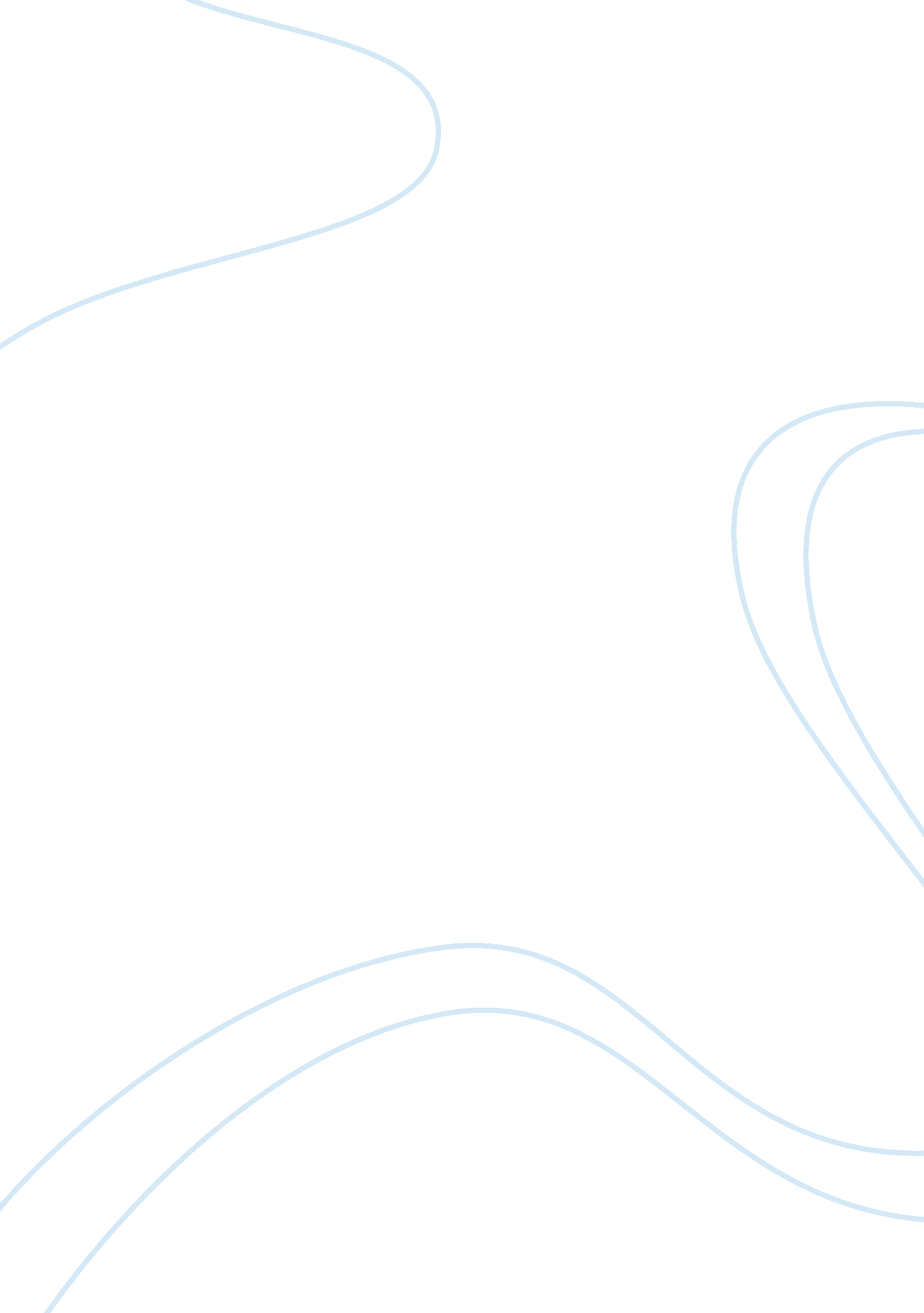 The development of my interest in politicsPsychology, Child Development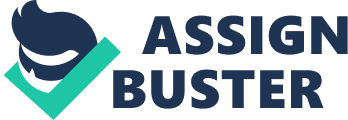 Politics is a subject I thoroughly enjoy learning at A-level, therefore I wish to enhance my existing knowledge of the supremacy and influence, politics has on our democracy, by studying it at a higher level. It is evident that politics has a great influence across the whole globe, therefore it becomes tough to overlook the significance politics has on us. I would like to look further into these factors and investigate why many people are oblivious of the impact it has on them. What intrigues me most about politics, is that it has resulted in the birth of unity, diversity, and liberty, yet it has resulted in conflict and not just physical conflicts, but conflicts of ideas, leading to the birth of ideologies such as Conservatism, Socialism and Liberalism. Politics, on the other hand, can be accredited for bringing about the tendency towards collectivity. I have a relentless interest in studying politics further, learning about the current deficiency of political participation in our present society is one of the reasons I have decided to elevate my political knowledge, so I can observe the issue of political participation deteriorating as a mere consequence of society’s apathy. Another subject area I am particularly interested in within Politics is International Relations with the focus of Europe being one that I find remarkable. What I find most captivating about the European Union is the effect it has had on the UK government. I believe that understanding International Relations is vital for every individual as it forms the basis of the world we live in today and the subject constantly moves in accordance to changing the political climate. These are a few reasons as to why I feel politics and international relations would be a valuable combination to study. Attaining progress in all A- levels means that as a student I am hardworking, dedicated and ambitious in achieving my goals and will not sit back until my goals have been accomplished, meaning I must commit to all responsibilities indoors and outdoors. Previously, studying citizenship as a GCSE had taught me the basics of politics, which triggered my interest in wanting to enhance my knowledge in this field further. As a result, I then went on to study Politics, History and Religious Studies at A-level, which is a great combination to study as they intertwine, overlap and connect with the roots of politics, from ideologies to political wars. As my role of a part-time Medical Receptionist, unfolds into my career, the experience and knowledge I have gained in the NHS field in over a year has taught me of the significance, Politics has on the NHS. Politics is also seen intrinsic to the NHS, it has given our National Health Service the history of its birth; how much funding it receives, how the NHS is paid for and the role of politicians maintaining their policies towards the NHS. Competing in the national schools debating competition has certainly been an experience that highlights the skills I have gained when thinking about many controversial political topics. As a speaker in the semi-finals, I had debated the issue of whether the UK should leave or remain in the EU and whether or not the UK should deploy forces to deal with the threat of Daesh. At the age of 15, I had begun to enhance my skills of debating and political knowledge. As a teenager, I realized the importance of global issues such as acts of terrorism and our country’s 43-year membership with the EU, but found it difficult to feel like I have a say in these issues, whilst not having the right to vote. 